4 KLASĖS 8 PAMOKOS UŽDUOTYSParašykite tonikos kvintakordą T5 ir jo apvertimus Es-dur gamoje.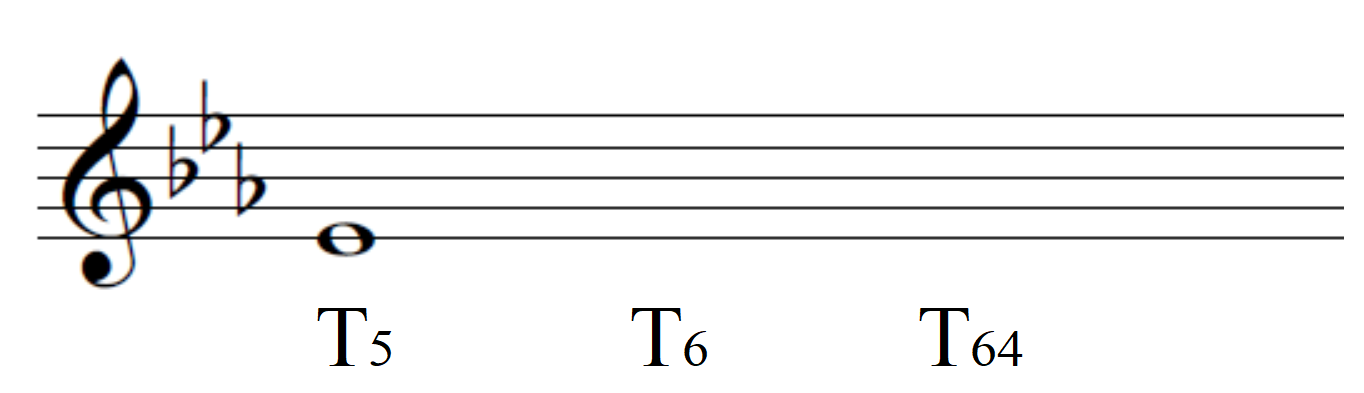 Atsakykite į klausimus: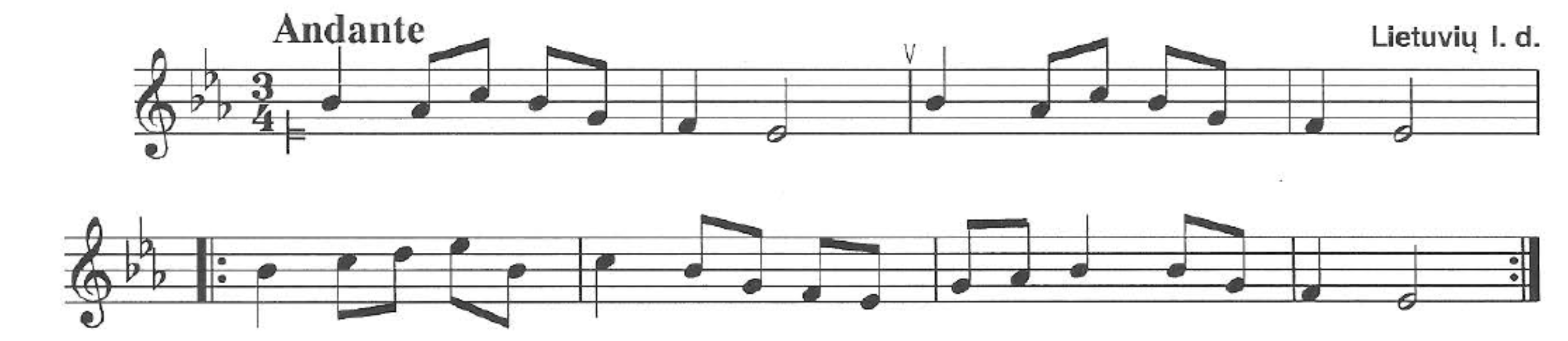 Kokia kūrinio tonacija? ............................Koks metras? .............................................Koks tempas? .............................................Ką reiškia žodis Andante? ........................Pabraukite kūrinyje pastoviuosius laipsnius.Kokia šio kūrinio tonika? Parašykite, kokia tai nata. .........................Kuriuose taktuose yra pustoniai? ..........................................................Solfedžiuokite dainą.Diktantas (Nr. 5)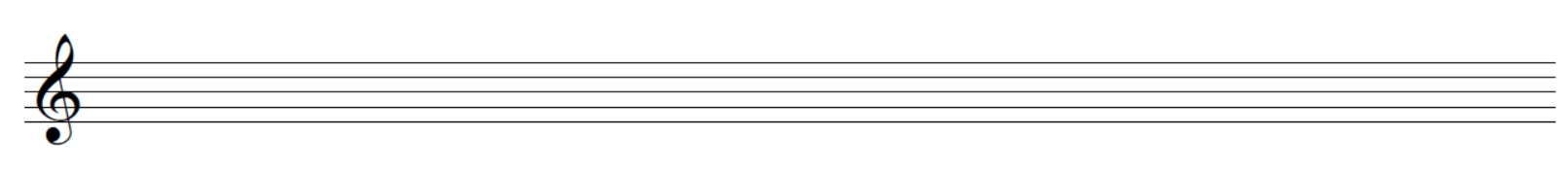 